Advocacy supportPOhWER support centre can be contacted via 0300 456 2370Advocacy People gives advocacy support on 0330 440 9000Rochdale Advocacy Together Hub, 144 Drake Street Rochdale OL16 1PS 01706 641389. email rochdaleadvocacy@together-uk.orgAge UK on 0800 055 6112Local Council can give advice on local advocacy services inc Healthwatch RochdaleFurther actionIf you are dissatisfied with the outcome of your complaint from either NHS England or this organisation then you can escalate your complaint to:Parliamentary Health Service Ombudsman (PHSO)Milbank Tower, MilbankLondon, SW1P 4QPSW1P 4QPTel: 0345 015 4033www.ombudsman.org.ukMark Street Surgery2 Mark Street,ROCHDALE.OL12 9BE01706 643183                               gmicb-hmr.markstreetsurgery@nhs.netThe Complaints Process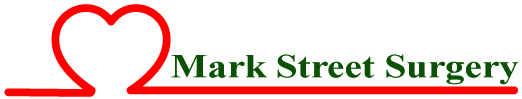 2 Mark StreetRochdaleOL12 9BETalk to usEvery patient has the right to make a complaint about the treatment or care they have received at Mark Street Surgery.  We understand that we may not always get everything right and, by telling us about the problem you have encountered, we will be able to improve our services and patient experience. Most complaints can be resolved at a local level. Please speak to a member of staff if you have a complaint our staff are trained to handle complaints.  Alternatively, ask to speak to the Complaint’s Manager, Office Manager or Operations Manager. If for any reason you do not want to speak to a member of our staff, then you can request that NHS England investigates your complaint. They will contact us on your behalf:NHS EnglandPO BOX 16738RedditchB97 9PT03003 112233england.contactus@nhs.netA complaint can be made verbally or in writing.  A complaints form is available from reception. Additionally, you can complain via email to gmicb-hmr.markstreetsurgery@nhs.netTime frames for complaints. The time constraint on bringing a complaint is 12 months from the occurrence giving rise to the complaint, or 12 months from the time you become aware of the matter about which you wish to complain. The complaints manager will acknowledge complaints within 3 business days. We will aim to investigate and provide you with the findings as soon as we can and will provide regular updates regarding the investigation of your complaint.A complaint can be made verbally or in writing.  A complaints form is available from reception. Additionally, you can complain via email to gmicb-hmr.markstreetsurgery@nhs.netTime frames for complaints. The time constraint on bringing a complaint is 12 months from the occurrence giving rise to the complaint, or 12 months from the time you become aware of the matter about which you wish to complain. The complaints manager will acknowledge complaints within 3 business days. We will aim to investigate and provide you with the findings as soon as we can and will provide regular updates regarding the investigation of your complaint.Investigating complaintsMark Street Surgery will investigate all complaints effectively and in conjunction with legislation and guidance.   ConfidentialityMark Street Surgery will ensure that all complaints are investigated with the utmost confidentiality and that any documents are held separately from the patient’s healthcare record. Third party complaintsMark Street Surgery allows a third party to make a complaint on behalf of a patient. The patient must provide consent for them to do so.  A third-party patient complaint form is available from reception.Final responseMark Street Surgery will issue a final formal response to all complainants which will provide full details and the outcome of the complaint. Further information is detailed in our organisation policy.